安心即時上工計畫進用人員申請登記表※□縣府缺 □中央缺(擇一)申請登記日期：              審核日期 ：                   個案編號：　　　　縣府、公所、學校職缺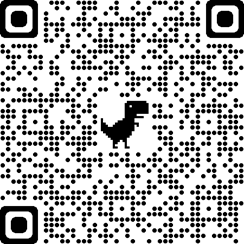 中央部會職缺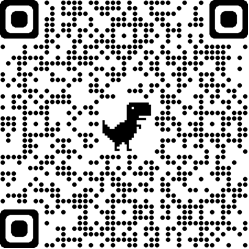 姓名身分證號碼    出生年月日  年 月 日居住地址求職登記日期  年 月 日聯絡電話（市話）                     （手機）（市話）                     （手機）（市話）                     （手機）求職登記日期  年 月 日性別檢附文件1.申請登記表。2.國民身分證正反面影本或有效期間居留證明文件影本。3.十五歲以上未滿十八歲者，須附法定代理人同意書。1.申請登記表。2.國民身分證正反面影本或有效期間居留證明文件影本。3.十五歲以上未滿十八歲者，須附法定代理人同意書。1.申請登記表。2.國民身分證正反面影本或有效期間居留證明文件影本。3.十五歲以上未滿十八歲者，須附法定代理人同意書。1.申請登記表。2.國民身分證正反面影本或有效期間居留證明文件影本。3.十五歲以上未滿十八歲者，須附法定代理人同意書。1.申請登記表。2.國民身分證正反面影本或有效期間居留證明文件影本。3.十五歲以上未滿十八歲者，須附法定代理人同意書。切結簽章本人同意公立就業服務機構依業務需要查詢本人之就業保險、勞工保險及職業災害保險資料。如經公立就業服務機構推介至用人單位從事計時工作，同意遵守「安心即時上工計畫」相關規定。屆時如於領取津貼期間有不實領取或經原發給津貼單位撤銷、廢止、終止津貼給付時，應繳回已領取之津貼。若經原發給津貼單位書面通知限期繳回，逾期仍未繳回者，依法移送強制執行。經移送強制執行者，不得再領取本計畫之津貼。未同時領取其他政府機關相同性質之補助或津貼。茲證明本申請所提供資料均為屬實，如有不實，願負一切法律責任。申請人：                 （簽章）             年     月    日(本人已詳閱資料後，以正楷親簽)本人同意公立就業服務機構依業務需要查詢本人之就業保險、勞工保險及職業災害保險資料。如經公立就業服務機構推介至用人單位從事計時工作，同意遵守「安心即時上工計畫」相關規定。屆時如於領取津貼期間有不實領取或經原發給津貼單位撤銷、廢止、終止津貼給付時，應繳回已領取之津貼。若經原發給津貼單位書面通知限期繳回，逾期仍未繳回者，依法移送強制執行。經移送強制執行者，不得再領取本計畫之津貼。未同時領取其他政府機關相同性質之補助或津貼。茲證明本申請所提供資料均為屬實，如有不實，願負一切法律責任。申請人：                 （簽章）             年     月    日(本人已詳閱資料後，以正楷親簽)本人同意公立就業服務機構依業務需要查詢本人之就業保險、勞工保險及職業災害保險資料。如經公立就業服務機構推介至用人單位從事計時工作，同意遵守「安心即時上工計畫」相關規定。屆時如於領取津貼期間有不實領取或經原發給津貼單位撤銷、廢止、終止津貼給付時，應繳回已領取之津貼。若經原發給津貼單位書面通知限期繳回，逾期仍未繳回者，依法移送強制執行。經移送強制執行者，不得再領取本計畫之津貼。未同時領取其他政府機關相同性質之補助或津貼。茲證明本申請所提供資料均為屬實，如有不實，願負一切法律責任。申請人：                 （簽章）             年     月    日(本人已詳閱資料後，以正楷親簽)本人同意公立就業服務機構依業務需要查詢本人之就業保險、勞工保險及職業災害保險資料。如經公立就業服務機構推介至用人單位從事計時工作，同意遵守「安心即時上工計畫」相關規定。屆時如於領取津貼期間有不實領取或經原發給津貼單位撤銷、廢止、終止津貼給付時，應繳回已領取之津貼。若經原發給津貼單位書面通知限期繳回，逾期仍未繳回者，依法移送強制執行。經移送強制執行者，不得再領取本計畫之津貼。未同時領取其他政府機關相同性質之補助或津貼。茲證明本申請所提供資料均為屬實，如有不實，願負一切法律責任。申請人：                 （簽章）             年     月    日(本人已詳閱資料後，以正楷親簽)本人同意公立就業服務機構依業務需要查詢本人之就業保險、勞工保險及職業災害保險資料。如經公立就業服務機構推介至用人單位從事計時工作，同意遵守「安心即時上工計畫」相關規定。屆時如於領取津貼期間有不實領取或經原發給津貼單位撤銷、廢止、終止津貼給付時，應繳回已領取之津貼。若經原發給津貼單位書面通知限期繳回，逾期仍未繳回者，依法移送強制執行。經移送強制執行者，不得再領取本計畫之津貼。未同時領取其他政府機關相同性質之補助或津貼。茲證明本申請所提供資料均為屬實，如有不實，願負一切法律責任。申請人：                 （簽章）             年     月    日(本人已詳閱資料後，以正楷親簽)（以下由公立就業服務機構填寫）（以下由公立就業服務機構填寫）（以下由公立就業服務機構填寫）（以下由公立就業服務機構填寫）（以下由公立就業服務機構填寫）（以下由公立就業服務機構填寫）審核意見（申請人之各項津貼、給付申領狀況等，請一併查核）□申請者符合計畫第六點資格。□不符合申請條件，原因：                                     。承辦人員：          業務主管：           機構主管：中　 　   華 　　 　民　  　　國　       年　　    月　　    日（申請人之各項津貼、給付申領狀況等，請一併查核）□申請者符合計畫第六點資格。□不符合申請條件，原因：                                     。承辦人員：          業務主管：           機構主管：中　 　   華 　　 　民　  　　國　       年　　    月　　    日（申請人之各項津貼、給付申領狀況等，請一併查核）□申請者符合計畫第六點資格。□不符合申請條件，原因：                                     。承辦人員：          業務主管：           機構主管：中　 　   華 　　 　民　  　　國　       年　　    月　　    日（申請人之各項津貼、給付申領狀況等，請一併查核）□申請者符合計畫第六點資格。□不符合申請條件，原因：                                     。承辦人員：          業務主管：           機構主管：中　 　   華 　　 　民　  　　國　       年　　    月　　    日（申請人之各項津貼、給付申領狀況等，請一併查核）□申請者符合計畫第六點資格。□不符合申請條件，原因：                                     。承辦人員：          業務主管：           機構主管：中　 　   華 　　 　民　  　　國　       年　　    月　　    日從事安心即時上工工作情形年　　月　　日起至　　　　　        　　　（用人單位名稱）
擔任安心即時上工計畫進用人員。工作內容：年　　月　　日起至　　　　　        　　　（用人單位名稱）
擔任安心即時上工計畫進用人員。工作內容：年　　月　　日起至　　　　　        　　　（用人單位名稱）
擔任安心即時上工計畫進用人員。工作內容：年　　月　　日起至　　　　　        　　　（用人單位名稱）
擔任安心即時上工計畫進用人員。工作內容：年　　月　　日起至　　　　　        　　　（用人單位名稱）
擔任安心即時上工計畫進用人員。工作內容：